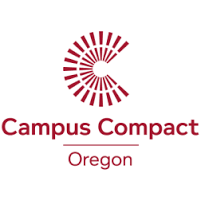 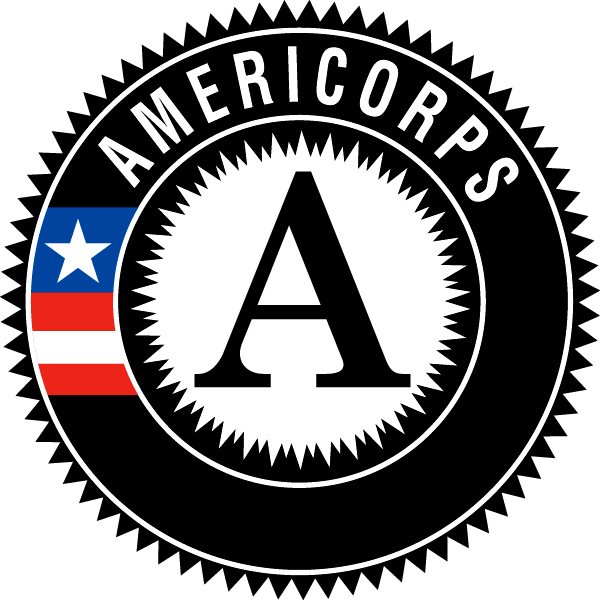 Campus Compact of OregonAmeriCorps Member Position DescriptionPosition Title: 		College Access Corps CoordinatorHost Site Name:	Kelly Elementary School Location:		9030 SE Cooper St, Portland, OR 97266Hours of Service: 	9am-5pm M-F with some evening and weekend hours (At least 1,700 hours over the 10.5 month term of service)Position Duration: 	August 2019-June 2020Responsibilities and Related Tasks:Develop and implement programming to support academic engagement of students Carry caseload of chronically absent students Develop, support and facilitate programming and activities which connect school attendance and engagement with future educational success college/career opportunities and post-secondary pathways Serve as member of school's Student Attendance Response Team (SART) Promote values of equity and empowerment in building relationships between SART and students Plan and carry out school-based attendance systems (check and connect, attendance group, classroom competitions, etc. as guided by SART team) Build relationships with students, families, school staff, and partner organizations to promote student engagement, academic success and post-secondary pathwayReceive supervision from school-based staff member (counselor or admin) with weekly check- ins and on-site support Receive training in accessing data, attendance systems, student and family engagement from district attendance support staff Recruit volunteers for National Days of Service and other community service events Provide age appropriate college access interventions to participating youth as part of programming Compile and update college access program sustainability manual (one for each campus program) Collect and document program assessment data in required tracking tools and progress reports Engage in personal reflectionCollaborate with other CAC teammates and national service members in your community on common projects Campus Compact of Oregon AmeriCorps Member Responsibilities:Attend all Campus Compact of Oregon required trainings and eventsComplete and submit all Campus Compact of Oregon required progress reports, timesheets, and other paperworkRead Critical Mentoring: A Practical Guide by Torie Weiston-Serdan Required Qualifications:21 years and olderAA, BA/S or some collegeDemonstrate a commitment to or willingness to explore issues of racial justice and equityA U.S. citizen, U.S. national, or lawful permanent residentCommit to serving 1700 hours (no more than 20% of aggregate time can be spent on training professional development and no more than 10% on fundraising) Ability to work well with people of diverse backgrounds Strong organization, problem-solving and written and oral communication skills Basic office computer skills, including word processing Program management (marketing, event planning, training, volunteer management) experience Strong initiative, self-starter, and enthusiasm for helping others succeed Committed to promoting educational equity, belonging and inclusivity Able to pass a criminal background checkAmeriCorps Member Benefits:A living allowance of $14,000 for the term of service, dispersed monthlyAn education award of $6,095 (upon successful completion of service)Health benefitsLoan forbearance and interest accrual payment on qualified student loansChild care (if eligible)Training and professional development opportunitiesAccess to an extensive network of AmeriCorps AlumsMembers will be given a mid-year and end of year member evaluation from their program supervisor 